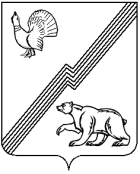 АДМИНИСТРАЦИЯ ГОРОДА ЮГОРСКАХанты-Мансийского автономного округа - ЮгрыПОСТАНОВЛЕНИЕот  21 марта 2023 года                                                                                 № 352-пО внесении изменения в постановление администрации города Югорска от 23.03.2018 № 840 «О порядке размещения сведений о доходах, расходах, об имуществе и обязательствах имущественного характера лиц, замещающих должности муниципальной службы, и членов их семей на официальном сайтеорганов местного самоуправления города Югорска и предоставления этих сведений средствам массовой информации для опубликования»В соответствии с постановлением Губернатора Ханты-Мансийского автономного округа – Югры от 16.03.2023 № 34 «О внесении изменения         в приложение 1 к постановлению Губернатора Ханты-Мансийского автономного округа – Югры от 21.08.2013 № 106 «О Порядке размещения сведений о доходах, расходах, об имуществе и обязательствах имущественного характера отдельных категорий лиц и членов их семей на едином официальном сайте государственных органов Ханты-Мансийского автономного округа - Югры и предоставления этих сведений общероссийским и окружным средствам массовой информации для опубликования»:Внести в приложение 1 к постановлению администрации города Югорска от 23.03.2018 № 840 «О порядке размещения сведений о доходах, расходах, об имуществе и обязательствах имущественного характера лиц, замещающих должности муниципальной службы, и членов их семей на официальном сайте органов местного самоуправления города Югорска и предоставления этих сведений средствам массовой информации для опубликования» (с изменениями от 21.12.2020 № 1889, от 21.06.2022                       № 1318-п) изменение, заменив в пункте 1 слова «федеральными законами» словами «федеральным законодательством».2. Опубликовать постановление в официальном печатном издании города Югорска и разместить на официальном сайте органов местного самоуправления города Югорска.3. Настоящее постановление вступает в силу после его официального опубликования.Глава города Югорска                                                                    А.Ю. Харлов